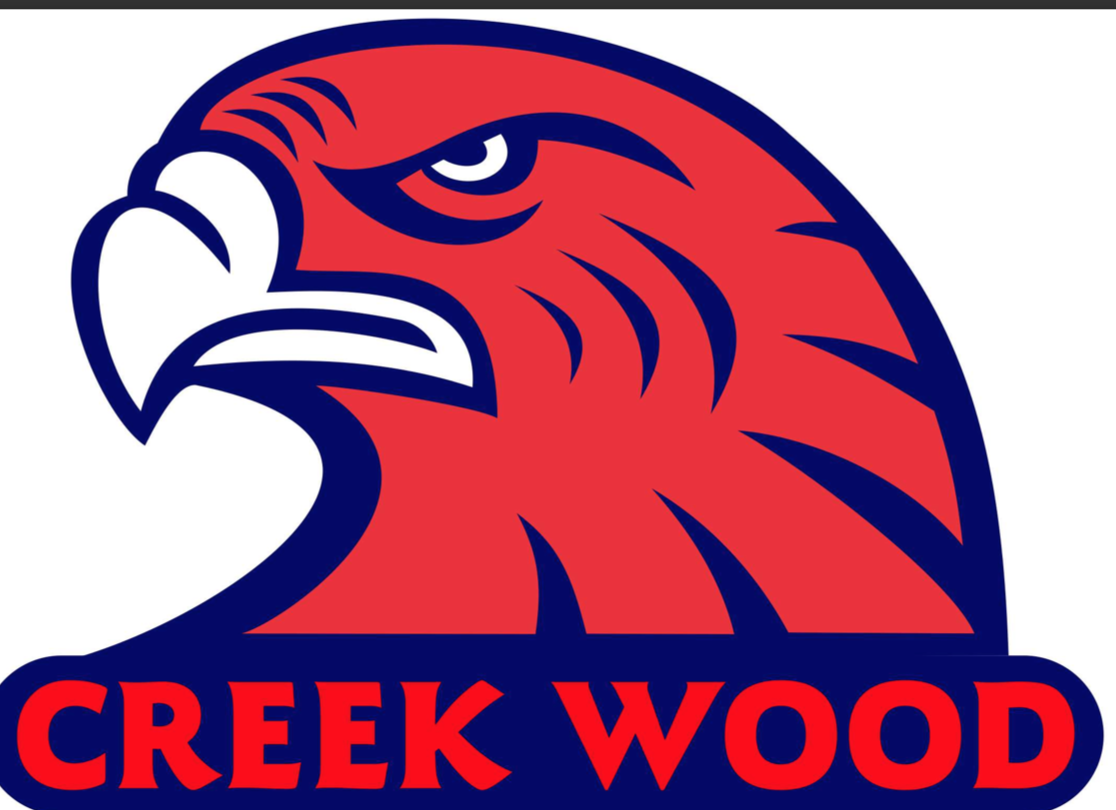 Ignite Discovery.Create Possibility.Achieve Dreams.Preparing OUR students for tomorrow’s world.Student Dress Expectations 2017-2018Collared Shirts:  Button-up or polo shirt of any color/pattern  Any officially licensed college or university shirtNon-negotiables for collared shirts – Free from holes, tears, and inappropriate language or inappropriate logos.  Must have sleeves.T-Shirts:  Any color or pattern t-shirt  Any CWHS t-shirt, any officially licensed college/university t-shirt, any professional sports team shirtNon-negotiables for t-shirts – Free from holes, tears, and inappropriate language or inappropriate logos/images.  V-neck shirts must be at collar bone.  Must have sleeves.  No tank tops. No scoop neck shirts.  No cleavage.Blouses:Any color or patternNon-negotiables for blouses – Free from holes, tears, and inappropriate language or inappropriate logos/images.  No lace or sheer material.  V-neck shirts must be at collar bone.  Must have sleeves (no peephole/cold shoulder shirts).  No tank tops.  Cannot be backless.  No scoop neck shirts.  No cleavage.Pants:  Any color/pattern pantNon-negotiables for pants – Free from holes, tears.  Must button, zip, and have pockets.No sweat-pants, athletic pants, yoga pants, tights, leggings, or jeggings. Shorts/Skirts/Dresses:  Any color/pattern to the kneeNon-negotiables for shorts/skirts/dresses – Free from holes, tears.  No sweat-pants, athletic pants, yoga pants, tights, leggings, or jeggings.  Dresses must have appropriate neckline. Jackets/Sweaters/Sweatshirts:  Any appropriate pattern                           Any CWHS or officially licensed college or university jacket/sweater/sweatshirtNon-negotiables for jackets/sweaters/sweatshirts – Free from holes, tears, and inappropriate language or inappropriate logos/images. Team Warm-Ups: Official CWHS team gear/ warm-ups can be worn if entire team is directed by the Head Coach of a particular sport.Non-negotiables for Team Warm-Ups – Team warm-ups must match and be worn by the entire team.  Head Coach of the sport will send an email noting that team issued warm-ups will be worn.  Non-negotiables for CWHS:  All clothing must be the proper size/fit, free of any rips/holes/tears and have sleeves.  Sweat-pants, yoga pants, tights, leggings, jeggings, pajamas, athletic shorts, tank-tops, hats, house shoes, chains, spikes, lace or sheer material, sunglasses, blankets, animal tails/ears or anything that is deemed inappropriate or distracting will not acceptable. All clothing must be free of any inappropriate language and/or inappropriate images. Any student dress that disrupts the learning environment is not acceptable.